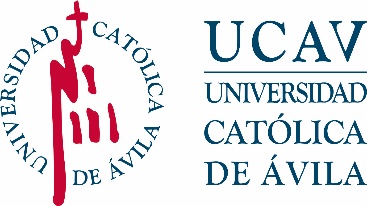    Impreso: A-MUNIVERSIDAD CATÓLICA DE ÁVILAREGISTRO DE ALUMNOSSOLICITUD DE ACCESO A MÁSTER UNIVERSITARIO ESPECÍFICOENTRADA:…………………………SOLICITUD DE ACCESO A MÁSTER UNIVERSITARIO ESPECÍFICOFECHA:………………………..……..CURSO ACADÉMICO PARA EL QUE REALIZA LA SOLICITUD    /    MÁSTER UNIVERSITARIO PARA EL QUE SOLICITA ACCESODATOS PERSONALES DEL ESTUDIANTE DATOS PERSONALES DEL ESTUDIANTE DATOS PERSONALES DEL ESTUDIANTE DATOS PERSONALES DEL ESTUDIANTE DATOS PERSONALES DEL ESTUDIANTE NOMBRE:      NOMBRE:      NOMBRE:      NOMBRE:      NOMBRE:      1º APELLIDO:      2º APELLIDO:      2º APELLIDO:      2º APELLIDO:      2º APELLIDO:      Nº DNI/TIE/PASAPORTE      Nº DNI/TIE/PASAPORTE      Nº DNI/TIE/PASAPORTE      Nº DNI/TIE/PASAPORTE      Nº DNI/TIE/PASAPORTE      DOMICILIO:      DOMICILIO:      DOMICILIO:      DOMICILIO:      DOMICILIO:      LOCALIDAD:      LOCALIDAD:      PROVINCIA:      PROVINCIA:      CP:      TELÉFONO MÓVIL (Obligatorio):       TELÉFONO MÓVIL (Obligatorio):       TELÉFONO MÓVIL (Obligatorio):       TELÉFONO FIJO:      TELÉFONO FIJO:      CORREO ELECTRÓNICO (Obligatorio):      CORREO ELECTRÓNICO (Obligatorio):      CORREO ELECTRÓNICO (Obligatorio):      CORREO ELECTRÓNICO (Obligatorio):      CORREO ELECTRÓNICO (Obligatorio):      DATOS DE LA TITULACIÓN DE ACCESO Por favor, indique los datos en mayúsculas.DATOS DE LA TITULACIÓN DE ACCESO Por favor, indique los datos en mayúsculas.TÍTULO DE ACCESO:      TÍTULO DE ACCESO:      UNIVERSIDAD QUE EXPIDIÓ EL TITULO:      UNIVERSIDAD QUE EXPIDIÓ EL TITULO:      NÚMERO DE CRÉDITOS TOTALES DE LA TITULACIÓN:      CALIFICACIÓN MEDIA DEL EXPEDIENTE:      La Universidad Católica de Ávila podrá establecer los COMPLEMENTOS FORMATIVOS que considere necesarios para el acceso y admisión a estos Máster Universitarios, previa valoración de la formación y competencias previas adquiridas por el estudiante según se dispone en el R.D. 1393/2007, DE 29 de octubre, por el que se establece la ordenación de las enseñanzas universitarias y según se establezca en la Memoria de los estudios concretos.Normativa sobre titulaciones habilitantes:Orden CIN/325/2009, de 9 de febrero, por la que se establecen los requisitos para la verificación de los títulos universitarios oficiales que habiliten para el ejercicio de la profesión de Ingeniero Agrónomo. Orden CIN/326/2009, de 9 de febrero, por la que se establecen los requisitos para la verificación de los títulos universitarios oficiales que habiliten para el ejercicio de la profesión de Ingeniero de Montes.* Tenga en cuenta que:No se dará trámite a esta solicitud si no va acompañada de: a) copia del título universitario finalizado o certificación supletoria provisional y b) certificación académica personal en la que consten las asignaturas de la titulación universitaria con la que el estudiante solicita acceder al Máster Universitario.Los estudiantes que, hayan iniciado estudios de Máster Universitario habilitante para profesión reglada en otra universidad española, deseen continuarlos en la UCAV deberán realizar el traslado de expediente.AL DECANO DE FACULTAD SEGÚN ADSCRIPCIÓN DEL MÁSTER UNIVERSITARIO